___8 класс__ химия__                                                                      Дата  ___________ Тема урока: Типы химических реакций.       Цели урока:Образовательная:Закрепить и расширить знания учащихся о химических реакциях, их признаках и условиях протекания;Научить выделять существенные признаки, которые могут быть положены в основу классификации химических реакций;Рассмотреть классификацию химических реакций  по числу и составу реагирующих  и образующихся веществ;Продолжить отрабатывать умение  учащихся  расставлять коэффициенты;Развивающая :развивать научное мышление обучающихся через установление причинно-следственных связей;эксперимент и анализ эмпирических данных, умений анализировать результаты наблюдаемых опытов.Воспитательные :формирование исследовательской компетенции обучающихся при изучении типов химических реакций.Задачи:1) обобщить и систематизировать знания о типах химических реакций, закрепить умения составлять уравнения химических реакций и расставлять коэффициенты в уравнениях химических реакций.2) сформировать комплекс общеучебных познавательных умений - логически мыслить, анализировать, сравнивать, обобщать, делать выводы, аргументировать и отстаивать свою точку зрения.3)совершенствовать коммуникативные и организационные умения (правильное использование химической терминологии и символики, потребности вести диалог, выслушивать оппонента, способности открыто выражать и аргументированно отстаивать свою точку зрения).Место урока в школьном курсе: урок изучается в разделе «Первоначальные химические понятия»Планируемые результаты: урок должен помочь обучающимся 8 класса сформировать следующие универсальные учебные действия: 1)Личностные УУД: определиться в выборе индивидуальных образовательных потребностей; научиться общаться со сверстниками, отстаивать свою точку зрения в процессе беседы, показывать свою убежденность в вопросах значения химических знаний в повседневной жизни; оценивать жизненные ситуации и поступки с точки зрения общечеловеческих норм. 2)Регулятивные УУД:  организовывать свое рабочее место под руководством учителя; определять цель и составлять план выполнения задания; развивать практические навыки  и умения при решении повседневных проблем связанных с химией. 3)Познавательные УУД: научиться выполнять творческие задания для самостоятельного получения и применения знаний; устанавливать причинно-следственные связи; выдвигать гипотезы и обосновывать их; формулировать проблемы.4)Коммуникативные УУД: участвовать в диалоге на уроке и в жизненных ситуациях; сотрудничать с одноклассниками в поиске и сборе информации; принимать решения и реализовывать их; точно выражать свои мысли.Форма учебного процесса: классный урок.Ожидаемые результаты: знать сущность реакций разложения, соединения, замещения; уметь составлять уравнения реакций и определять тип  реакций.Тип урока: усвоение новых знаний:Оборудование: компьютер, проектор, презентация «Типы химических реакций», на столах у учащихся реактивы и оборудование для демонстрационного эксперимента и лабораторных опытов: Mg , колба с кислородом, железный гвоздь, раствор CuSO4  , Zn ,  , CuO,  HCl, малахит.                                       Девиз урока: «Природа, по-видимому, любит превращения»                                                                                                                                 И. Ньютон                                                 Ход урока.Организационный этап.           Существует притча о греческом учёном и его ученике. (  Слайд № 1).Гуляя в тенистой роще, греческий ученый беседовал со своим учеником.                                     «Скажи мне, - спросил ученик, - почему тебя часто одолевают сомнения? Ты прожил долгую жизнь, умудренную опытом, учился у великих  элинов. Как же так, что и для тебя осталось много неясных вопросов?»                                                                                                                   В раздумье философ своим посохом на песке начертил два круга: маленький и большой. «Твои знания – это маленький круг, мои – большой. Все, что находится за пределом этих кругов, – неизвестность. Маленький круг – меньше соприкасается с неизвестностью, чем большой круг. Чем больше знаний, тем больше у тебя будет возникать неясных вопросов»Мотивация учебной деятельности учащихся.Всё, что нас окружает, состоит из веществ. Кажется, что они живут своей жизнью, таинственной и непостижимой. Взаимодействуя, они изменяют свои свойства и состав. И задача человека, изучив этот мир, постараться использовать полученные знания во благо.Постановка цели и задач урока. О чем же пойдет речь на сегодняшнем уроке?Чтобы ответить на этот вопрос, попробуйте отгадать загадку: " Она идет, она прошла, никто не скажет, что пришла. Она (химическая реакция).Сегодня мы продолжим знакомство с этим удивительным и волшебным миром химических реакций.Что такое реакция?Каковы признаки химических реакций?Каковы условия возникновения химических реакций?Как много химических реакций окружает нас в жизни?Что может  помочь  нам в изучении многообразия  химических реакций? (Классификация)Что такое  классификация? (Деление на группы)Так что же будет являться целью нашего урока?(Изучение типов реакций)Учащиеся записывают тему урока в тетрадь. (  Слайд № 2).VI. Актуализация знаний.1. Что утверждает закон сохранения массы веществ?(Масса веществ, вступивших в химическую реакцию, равна массе веществ, образовавшихся в результате реакции).2. С помощью какого приёма достигается выполнение закона сохранения массы веществ в уравнениях химических реакций?       3. Назовите формулы веществ-реагентов, веществ-продуктов реакции.              4 Аl + 3 О2  = 2 Аl2О3    4. Назовите формулы веществ правой части уравнения, левой части уравнения.                 CuO + H2SO4 = CuSO4 + H2O   5. Экспресс-тест по теме: «Химические уравнения»Вариант 1Задание 1. Подчеркните схемы реакций, которые являются химическими уравнениями.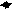 Ca + O2 → CaOS + O2 →SO22CО + O2→2CO23NO + O2→3NO2Задание 2. Расставьте коэффициенты в следующих уравнениях реакций. 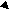 Mg + O2 → MgOAl(OH)3 →Al2O3 + H2ONa + H2O → NaOH + H2ZnSO4 + HCl → ZnCl2 + H2SO4Вариант 2Задание 1. Подчеркните схемы реакций, которые являются химическими уравнениями.2Ca + O2 → 2CaO2S + O2 →2SO2CО + O2→CO22NO + O2→2NO2Задание 2. Расставьте коэффициенты в следующих уравнениях реакций. Fe + HCl → FeCl2 + H2HgO → Hg + O2HCl + NaOH → NaCl + H2OMg + O2 → MgOПосле выполнения заданий учащиеся, сидящие за одной партой, обмениваются работами. V. Первичное усвоение новых знаний.На  доске записаны уравнения химических реакций: (  Слайд № 3).2Н2 +О2=2Н 2ОСа + Н 2О =Са (ОН)2Си (ОН)2= Си О + Н 2О2Нg О =  2 Hg + О2Химические реакции протекают между веществами, на какие  2-е группы делятся все вещества?(простые и сложные)Мы переходим с Вами  к этапу  выявления существенных признаков для определения химических реакций. Посмотрите на эти реакции.Постановка проблемы.Можно ли выделить признак по которому эти реакции, возможно, разделить на группы?Различаются ли между собой  реакции одной группы?Учащиеся пытаются самостоятельно сделать вывод, что химические реакции отличаются друг от друга по числу и составу вступающих и образующихся веществ.Вводится понятие реакции разложения.Проводится  демонстрационный опыт, горение магния. Один из учащихся записывает уравнение  реакции на доске:2Мg  + О2=  2 МgОВводится понятие реакции соединения.Учащиеся приходят к выводу:1). что идет процесс соединения и разложения  веществ, но в 1-м и 2-м случае в реакцию вступают простые вещества или сложные, а в 3-м и 4-м – сложные.2).Во всех этих реакциях  образуется  одно сложное веществоДавайте попытаемся сформулировать определение этого типа реакции, используя геометрические фигуры, составьте схему  реакций соединения и разложения в общем виде.Эта работа выполняется в парах, результаты сверяются со слайдом  (Слайд № 4, 5,6,7).Для того, чтобы продолжить классификацию химических реакций, Вам необходимо использовать инструктивную карточку, изучив которую  выполняете опыт самостоятельно(Карточка содержит не только последовательность выполнения опыта, но и правила по Т.Б. которые необходимо соблюдать при работе с химическими веществами).Образец инструктивной  карточки  проведения опыта:Железный гвоздь опустите в раствор  CuSO4. Через 2 мин. Выньте гвоздь. Что наблюдаете?  Кирпично-красный  цвет налета на гвозде говорит о образовании чистой  меди. Спрогнозируйте, что еще образовалось?  Запишите уравнение данной реакции. Определите ее тип. Укажите признаки по которым вы определили, что произошла химическая реакция?Fe  +  Cu SO4 = Fe S O 4 +  CиКаковы признаки этой реакции?Учащиеся называют признаки данной реакции.Спрогнозируйте, какие продукты реакции образовались?Запишите уравнение реакцииНазовите признаки  химической реакцииСформулируем определение данного типа  реакции , назовем типНа этом примере, учащиеся  отмечают, что в реакцию вступают простое и сложное вещество и атомы простого вещества ,замещают  атомы одного из элементов в сложном веществе. Продукты реакции замещения – простое и сложное вещество. Называют признак данной реакции.  Называют ее тип. Записывают определение. Используя  геометрические фигуры составляют схему реакции  замещения. Работают в парах. (Слайд № 8,9).Физминутка.Укрепление вестибулярного аппаратаУпражнение выполняется сидя.Наклоны головы вперед и назад до касания затылком спины.Повороты головы вправо и влево до упора.Круговые движения головой в трех положениях: голова прямо, голова наклонена вперед, голова запрокинута назад.Для выявления следующего типа реакций, я предлагаю Вам  провести лабораторный опыт.   (Напоминаю учащимся правила по Т.Б. при работе с химическими веществами.)На доске записаны исходные вещества:Cu O   +   H Cl  =На Ваш взгляд, каков механизм образования продуктов реакции?Возьмите геометрические  фигуры и смоделируйте алгоритм взаимодействия веществ в данном типе реакции.Попробуйте записать продукты реакции, используя химические формулы в тетрадиПроведите взаимопроверку, прокомментируйтеПопытайтесь дать название данного типа реакций  и сформулировать определениеУчащиеся приходят к выводу:1.что в реакцию вступали сложные вещества, которые в результате взаимодействия обменялись своими частями  2.В результате реакции  тоже образовались сложные вещества       3.Данный тип реакций  относится к реакциям обменаИспользуя учебник, учащиеся сравнивают свой вариант определения с книжным, воспроизводят его в парах и записывают определение реакций обмена в тетрадь. Сравнивают схему с использованием геометрических фигур со слайдом ( Слайд № 10,11).Первичная проверка понимания(  Слайд № 12, 13, 14).Напишите уравнения реакций между следующими парами веществ: (Слайд №15).HCI и  Mg(OH)2Zn  и   H2SO4S  и  O2H2O и Na2ONaCl и  F2                       VII Первичное закрепление.Самостоятельная работа (7–8 мин) ( Слайд № 16).Задание. Расставьте коэффициенты в уравнениях реакций и укажите тип каждой реакции.Критерии оценки( Слайд № 17).Максимально можно набрать 5 баллов (по 0,5 балла за правильно расставленные коэффициенты в каждом уравнении и по 0,5 балла за верно указанный тип реакции).На «5» – 5–4,5 балла,на «4» – 4–3,5 балла,на «3» – 3–2 балла.После выполнения заданий учащиеся, сидящие за одной партой, обмениваются работами.Подвожу итог по результатам самостоятельной работы. Благодарю всех за работу.Информация о домашнем задании, инструктаж по его выполнению( Слайд № 18).Учащиеся записывают домашнее задание. Рефлексия (подведение итогов занятия)Написано на доске: ( Слайд № 19). «Суди себя сам. Это самое трудное. Себя судить куда труднее, чем других. Если ты сумеешь правильно судить себя, значит ты поистине мудр»В конце урока  попросить детей вспомнить легенду, рассказанную в начале урока и спросить: «Расширился ли ваш круг знаний на этом уроке, какой этап урока вам понравился больше всего?»Использованные интернет ресурсы:https://urok.1sept.ru/articles/550602https://videouroki.net/razrabotki/urok-khimii-tipy-khimicheskikh-reaktsiy.htmlВ а р и а н т  1СО + О2 СО2,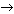 NaNO3 NaNO2 + O2,CuO + Al Al2O3 + Cu,AgNO3 + Cu Cu(NO3)2 + Ag,KNO3 KNO2 + O2.В а р и а н т  2Fe + О2 Fe3О4,KClO3 KCl + O2,Al + HCl AlCl3 + H2,Al + O2 Al2O3,Fe + HCl FeCl2 + H2,